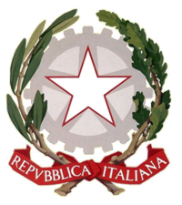 TRIBUNALE AMMINISTRATIVO REGIONALE PER LA VALLE D’AOSTAPATTO DI INTEGRITÀOggetto: aggiornamento del software (firmware) di gestione della centrale telefonica Promelit attualmente in uso presso questo Tribunale amministrativo - CIG Z073A7F1FA.Questo documento costituisce parte integrante di qualsiasi contratto in cui è parte  essere obbligatoriamente sottoscritto e presentato insieme all’offerta da ciascun partecipante alla gara in oggetto. La mancata consegna di questo documento debitamente sottoscritto dal titolare o rappresentante legale del soggetto concorrente comporterà l’esclusione automatica dalla gara.Il Patto d’Integrità stabilisce la reciproca, formale obbligazione di questa Amministrazione e dei partecipanti alla gara in oggetto di conformare i propri comportamenti ai principi di lealtà, trasparenza e correttezza nonché l’espresso impegno anticorruzione di non offrire, accettare o richiedere somme di denaro o qualsiasi altra ricompensa, vantaggio o beneficio, sia direttamente che indirettamente tramite intermediari, al fine dell’assegnazione del contratto e/o al fine di distorcerne la relativa corretta esecuzione.Tutto il personale in servizio a qualsiasi titolo presso questa Amministrazione impiegato ad ogni livello nell’espletamento di questa gara e nel controllo dell’esecuzione del relativo contratto assegnato, è consapevole del presente Patto d’Integrità, il cui spirito condivide pienamente, nonché delle sanzioni previste a loro carico in caso di mancato rispetto di questo Patto.Il sottoscritto soggetto Concorrente si impegna a segnalare all’Amministrazione qualsiasi tentativo di turbativa, irregolarità o distorsione nelle fasi di svolgimento della gara e/o durante l’esecuzione dei contratti, da parte di ogni interessato o addetto o di chiunque possa influenzare le decisioni relative alla gara in oggetto.Il sottoscritto soggetto Concorrente dichiara di non trovarsi in situazioni di controllo o di collegamento (formale e/o sostanziale) con altri concorrenti e che non si è accordato e non si accorderà con altri partecipanti alla gara.Il sottoscritto soggetto Concorrente si impegna a rendere noti, su richiesta dell’Amministrazione tutti i pagamenti eseguiti e riguardanti il contratto eventualmente assegnato a seguito della gara in oggetto inclusi quelli eseguiti a favore di intermediari e consulenti.Il sottoscritto soggetto Concorrente prende nota e accetta che nel caso di mancato rispetto degli impegni anticorruzione assunti con questo Patto di Integrità comunque accertato dall’Amministrazione, potranno essere applicate le seguenti sanzioni:- risoluzione o perdita del contratto;- esclusione del concorrente dalle gare indette dall’Amministrazione per 5 anni.Il presente Patto di Integrità e le relative sanzioni applicabili resteranno in vigore sino alla completa esecuzione del contratto assegnato a seguito della gara in oggetto.Ogni controversia relativa all’interpretazione, ed esecuzione del presente Patto d’Integrità fra questa Amministrazione e i concorrenti e tra gli stessi concorrenti sarà risolta dall’Autorità Giudiziaria competente.DICHIARAZIONI DI CUI AL PROTOCOLLO DI INTEGRITÀ ANTICORRUZIONEDichiarazione resa ai sensi del Patto di Integrità di cui al Piano Anticorruzione approvato con decreto n. 7 del 30 gennaio 2014 dal Presidente del Consiglio di Stato.Con la presente dichiarazione,il sottoscritto/a _______________________________________________________ nato a ________________________________________ prov. _______________ in data  ______________________ e residente a  __________________ ____________________________________ prov. _____________ in via/piazza _________________________________________________________ n. ________ nella sua qualità di  ______________________________________________ _______________________________________________________ della ditta ____________________________________________________________________c.f. _______________________________ p. iva _____________________________ con sede in ______________________________________________________ prov. ___________ via/piazza ________________________________________________ n. __________ iscritta nel registro delle imprese tenuto presso  di Commercio di _________________________ partecipante alla procedura di gara in oggetto indicata, ai sensi degli articoli 46 e 47 del D.P.R. n. 445/2000, consapevole delle sanzioni penali previste dall’articolo 76 del succitato D.P.R. 445/2000, per le ipotesi di falsità in atti e dichiarazioni mendaci ivi indicate,SI IMPEGNA ESPRESSAMENTE:ad osservare le regole comportamentali definite dal Codice di comportamento dei dipendenti pubblici approvato con DPR 16 aprile 2013, n. 62 e dal Codice di comportamento per il personale degli uffici della Giustizia Amministrativa adottato con Decreto del Presidente del Consiglio di Stato n. 36 del 19 maggio 2015;a segnalare all’Amministrazione qualsiasi tentativo di turbativa, irregolarità o distorsione nelle fasi di svolgimento della gara e/o durante l’esecuzione dei contratti, da parte di ogni interessato o addetto o di chiunque possa influenzare le decisioni relative alla gara in oggetto;a rendere noti, su richiesta dell’Amministrazione tutti i pagamenti eseguiti e riguardanti il contratto eventualmente assegnato a seguito della gara in oggetto inclusi quelli eseguiti a favore di intermediari e consulenti;a prendere atto e accettare che nel caso di mancato rispetto degli impegni anticorruzione assunti con questo Patto di Integrità comunque accertato dall’Amministrazione, potranno essere applicate le seguenti sanzioni:risoluzione o perdita del contratto;esclusione del concorrente dalle gare indette dall’Amministrazione per 5 anni;a non offrire, accettare o richiedere somme di denaro o qualsiasi altra ricompensa, vantaggio o beneficio, sia direttamente che indirettamente tramite intermediari, al fine dell’assegnazione del contratto e/o al fine di distorcerne la relativa corretta esecuzione.DICHIARAaltresì:di non trovarsi in situazioni di controllo o di collegamento (formale e/o sostanziale) con altri concorrenti e che non si è accordata e non si accorderà con altri partecipanti alla gara;di conoscere ed accettare che il presente Patto di Integrità e le relative sanzioni applicabili resteranno in vigore sino alla completa esecuzione del contratto assegnato a seguito della gara in oggetto;di non intrattenere rapporti di lavoro o professionali con dipendenti dell’Amministrazione cessati dal servizio che hanno esercitato poteri autoritativi o negoziali negli ultimi tre anni di lavoro;di conoscere e accettare che ogni controversia relativa all’interpretazione, ed esecuzione del presente Patto d’Integrità fra questa Amministrazione e i concorrenti e tra gli stessi concorrenti sarà risolta dall’Autorità Giudiziaria competente;di conoscere ed accettare che la mancata consegna della presente dichiarazione, debitamente sottoscritta dal titolare o rappresentante legale del soggetto concorrente, comporterà l’esclusione automatica dalla gara;di conoscere e accettare che la presente dichiarazione costituisce parte integrante e sostanziale del contratto che si stipulerà tra le parti dopo l’avvenuta aggiudicazione definitiva.Luogo ____________________________ lì, _________________Timbro e Firma_____________________________N.B. la presente va restituita firmata digitalmente unitamente a fotocopia documento di riconoscimento in corso di validità.